МУНИЦИПАЛЬНОЕ ОБРАЗОВАНИЕМАЛИНОВСКОЕ СЕЛЬСКОЕ ПОСЕЛЕНИЕАДМИНИСТРАЦИЯ МАЛИНОВСКОГО СЕЛЬСКОГО ПОСЕЛЕНИЯПОСТАНОВЛЕНИЕ15.10.2018		                                  №  79                                                                             Село Малиновка   Кожевниковского района  Томской областиОб исполнении бюджета поселения муниципального образования  «Малиновское сельское поселение» за 9 месяцев 2018 год  Рассмотрев отчет об исполнении бюджета поселения за 9 месяцев 2018 года,ПОСТАНОВЛЯЮ:1. Утвердить отчет об исполнении бюджета муниципального образования «Малиновское сельское поселение» за 9 месяцев 2018 года по доходам в сумме 7 654,982 тыс. рублей, по расходам 6 963,295 тыс. рублей, профицитом 691,687 тыс. рублей.2. Утвердить отчет доходов бюджета муниципального образования «Малиновское сельское поселение» по группам, подгруппам, за 9 месяцев 2018 года согласно приложению 1.3. Утвердить отчет по расходам бюджета муниципального образования «Малиновское сельское поселение» по разделам и подразделам классификации расходов бюджета поселения за 9 месяцев 2018 года согласно приложению 2.4. Утвердить отчет по расходам бюджета муниципального образования «Малиновское сельское поселение» по ведомственной структуре расходов бюджета поселения согласно приложению 4. 5. Утвердить отчет о реализацию муниципальных программ за 9 месяцев 2018 года согласно приложению 4.6. Утвердить отчет о программе приватизации (продажа) муниципального имущества за 9 месяцев 2018 года согласно приложению 5.7. Утвердить отчет по источникам финансирования дефицита бюджета муниципального образования «Малиновское сельское поселение» согласно приложению 6.  8. Утвердить отчет об исполнении бюджетных ассигнований резервных фондов Администрации Малиновского сельского поселения согласно приложению 7.9. Утвердить отчет о программе муниципальных внутренних заимствований Малиновского сельского поселения за 2018 год согласно приложению 8. 10. Утвердить сведения о численности муниципальных служащих, работников муниципального образования «Малиновское сельское поселение». Фактические затраты на их денежное содержание за 2018 год согласно приложению 9.11. Отчет об исполнении бюджета муниципального образования «Малиновское сельское поселение» за 9 месяцев 2018 года обнародовать в установленном Уставом Малиновского сельского поселения порядке и разместить на официальном сайте Малиновского сельского поселения в сети Интернет по адресу: http:/ malinovka.kozhreg.ru10. Настоящее постановление вступает в силу с даты его обнародования.Глава поселения                                                                                                            Н.И. Абрамова Приложение 1к Постановлению АдминистрацииМалиновского сельского поселения	от 15.10.2018 № 79               Отчет о поступлении доходов бюджета Малиновского сельского                           поселения по группам, подгруппам за 9 месяцев 2018 годаПриложение 2 к Постановлению АдминистрацииМалиновского сельского поселения	от 15.10.2018 № 79Отчет по расходам бюджета Малиновского сельского поселенияпо разделам и подразделам классификации расходов  бюджета поселенияза 9 месяцев 2018 годаПриложение  3 к постановлению Администрации Малиновского сельского поселенияот 15.10.2018 № 79Отчет по расходам бюджета Малиновского сельского поселения по ведомственной структуре расходов бюджета поселения за 9 месяцев 2018 годПриложение 4к постановлению Администрации  Малиновского сельского  поселения  от 15.10.2018 № 79 Отчет о реализации муниципальных программза 9 месяцев 2018 года(тыс. рублей) Приложение 5к постановлению Администрации Малиновского сельского поселения 	от 15.10.2018 № 79Отчет о программе приватизации (продажи)муниципального имуществаза 9 месяцев 2018г.Приложение 6к постановлению Администрации сельского поселенияот 15.10.2018 № 79 ОТЧЕТпо источникам финансирования дефицита бюджетаМалиновского сельского поселения на 1 октября 2018 годаПриложение 7                                        к постановлению Администрации Малиновского сельского поселения              				                                                           от 15.10.2018 № 79 Отчетоб использовании бюджетных ассигнований резервныхфондов муниципального образования Малиновского сельского поселенияза 9 месяцев 2018 года                                                                                                  тыс. руб.Приложение 8                                       к постановлению Администрации Малиновского сельского поселения              				                                                             от 15.10.2018 № 79 ОТЧЕТо программе муниципальных внутренних заимствований Малиновского сельского поселения за 9 месяцев 2018 годаПриложение 9                                        к постановлению  Администрации Малиновского сельского   поселения              				                                                             от 15.10.2018 № 79 Сведения о численности муниципальных служащих,работников муниципального образования «Малиновское сельское поселение».Фактические затраты на их денежное содержаниеза 9 месяцев 2018 годаПояснительная записка к отчету об исполнения бюджета              по МО «Малиновского сельского поселения» за 9 месяцев 2018гИсполнение бюджета Малиновского сельского поселения в отчетном периоде осуществлялось на основании Решения Совета Малиновского сельского поселения от 28.12.2017 года № 24 «О бюджете муниципального образования «Малиновское сельское поселение» на 2018 год», с учетом изменений, внесенных от 09.02.2018г  № 30, от 04.04.2018г № 38, от 20.06.2018г № 49, от 17.09.2018 № 59. Объем доходов  за 9 месяцев 2018 года составил - 7654,982 тыс. рублей, объем расходов- 6963,295 тыс. рублей, профицит – 691,687 тыс. рублей.1.Исполнение доходов.	Доходы бюджета Малиновского сельского поселения за 9 месяцев 2018 года поступили в объеме 7654,982 тыс. рублей,  в том числе по разделам:1. Собственные доходы бюджета поселения составляют 1030,659 тыс. рублей, из них 99% составляют налоговые доходы 1022,537 тыс.  рублей, 1% составляют неналоговые доходы 8,123 тыс. рублей.Безвозмездные перечисления составляют 99% от планируемого поступления или 6624,323 тыс. рублей, в том числе:- дотация 1674,673 тыс. рублей (25%);- субвенции 92,982 тыс. рублей (2%);- иные межбюджетные трансферты 4856,668 тыс. рублей (73%).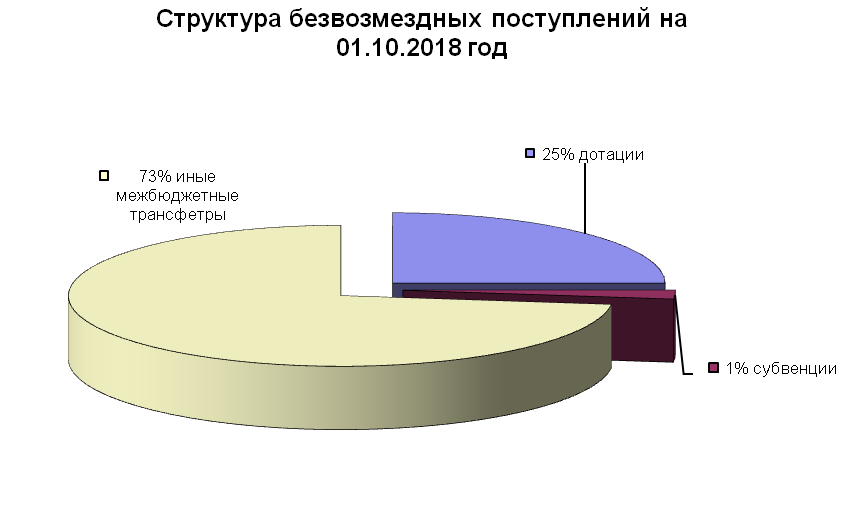 Собственные доходы бюджета поселенияСтруктура доходов сельского поселения характеризуется следующими показателями:единица измерения в рубляхНалоговые и неналоговые доходы поступлений бюджета поселений к дотации составляет 62%.В отчетном периоде структура налоговых и неналоговых поступлений бюджета поселения составляет: Доходы от уплаты акцизов 612,871 тыс. рублей или 59% от общего поступления  собственных доходов;Налог на доходы физических лиц составляет  215,130 тыс. рублей или  21%; Земельный налог  151,916 тыс. рублей или 15 %Налог на имущество физических лиц  - 31,692 тыс. рублей или 3%Единый сельскохозяйственный налог 10,928 тыс. рублей  или 1 %;Аренда имущества 5,049 тыс. рублей или 1 %;Невыясненные поступления 3,073 тыс. рублейСтруктура собственных доходов поселения на 01.10.2018 года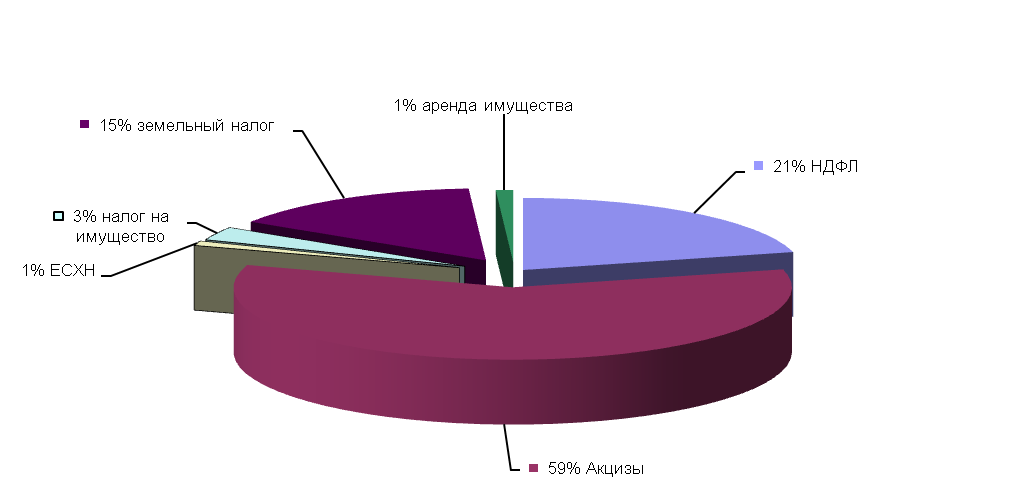 Налоговые и неналоговые доходы Малиновского сельского поселения	Налоговые доходы за 9 месяцев 2018 года при плане 1008,500 тыс. рублейв бюджет поселения поступило 1022,537 тыс. рублей. План по налоговым платежам  выполнен на 101%План налога на доходы с физических лиц  выполнен на 112% при плане 192,000 тыс. рублей в бюджет поселения поступило 215,130 тыс. рублей.План по доходам от уплаты акцизов выполнен на 107 % при плане 575,000 тыс. рублей в бюджет поселения поступило 612,871 тыс. рулей.План по единому сельскохозяйственному налогу выполнен на 58% при плане 19,000 тыс. рублей в бюджет поселения поступило 10,928 тыс. рублей.План  налога на имущество физических лиц выполнен на 46%,  при плане 69,000 тыс. рублей поступило 31,692 тыс. рублей.План по земельному налогу выполнен на 99% при плане 153,500 тыс. рублей, в бюджет поселения поступило 151,916 тыс. рублей.План по неналоговым доходам выполнен на 20% при плане 40,325 тыс. рублей, поступило в бюджет 8,122 тыс. рублей, поступили следующие платежи:Аренда имущества -5,049 тыс. рублейНевыясненные поступления – 3,073 тыс. рублей.Сравнительный анализ собираемости налоговых и неналоговых платежей.Характер изменения задолженности за 9 месяцев 2018 год показан в следующей таблице:Безвозмездные поступления от других бюджетов бюджетной системы Российской  Федерации	Динамика доходов  безвозмездных поступлений показана в следующей таблице:Дотация на поддержку мер обеспечение сбалансированности бюджета поселения составила за 9 месяцев 2018 года 1674,673 тыс.  рублей, профинансировано 1674,673 тыс. рублей (100%).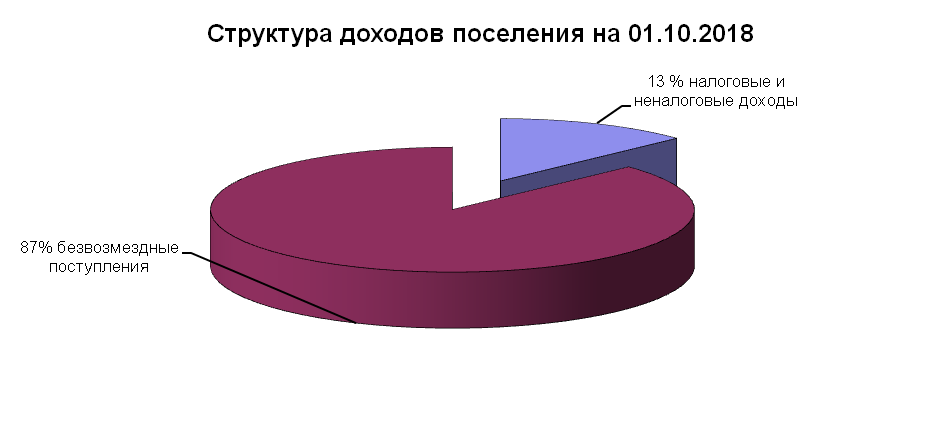     Структура доходов говорит о большей доли финансовой помощи в доходах из выше стоящих бюджетов.Муниципальный внутренний долгПредельный объем  муниципального долга поселения  за 9 месяцев 2018 года   установлен в сумме    ноль  рублей, в том числе муниципальные гарантии ноль.                                                    Дефицит (Профицит)Муниципальное образование Малиновского сельского поселения является высокодотационным, и предельный размер дефицита составляет 10% утвержденного общего годового объема доходов бюджета поселения без учета безвозмездных поступлений. Основным источником финансирования дефицита бюджета поселения в соответствии с Бюджетным Кодексом Российской Федерации является – изменение остатков средств на счетах по учету средств  бюджета поселения в течение финансового года.Фактически, в ходе исполнения бюджета поселения на 01 октября 2018 года сложился Профицит в сумме 691,687 тыс.  рублей.                        Расходы бюджета Малиновского сельского поселенияРасходы бюджета поселения за 9 месяцев 2018 года составляют  при плане 7324,447 тыс.  рублей исполнено 6963,295. рублей, что составляет 95%.	Структура расходов поселения, а также анализ исполнения расходов за 9 месяцев 2018 год представлены в следующей таблице                                                                                                                                              (тыс. руб.)Структура расходов бюджета поселения на 01.10.2018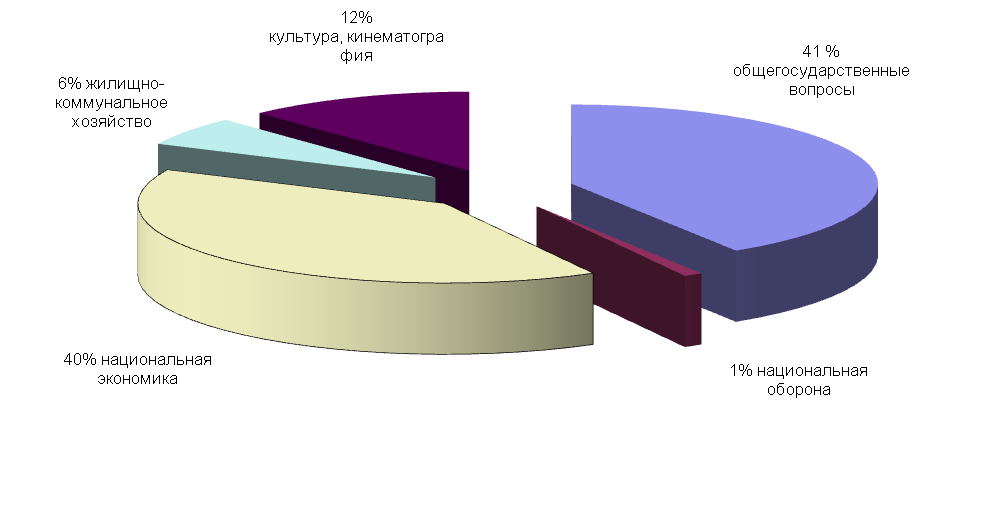 Расходы по разделу 100 «Общегосударственные вопросы» за 9 месяцев составляют   2888,877 тыс. рублей,  при плане  2952,177 тыс. рублей  план выполнен  на 98 %.Расходы по подразделу  0103 «Функционирование законодательных (представительных) органов государственной власти и местного самоуправления» на 3 квартал 2018 года не запланированы.Расходы по подразделу  0104 «Функционирование местных администраций»составляют   2825,425 тыс.   рублей при плане  2825,425 тыс.  рублей, что составляет  100% , в том числе:- расходы на заработную плату – 1993,125 тыс.  рублей;- расходы за услуги связи  - 52, 329 тыс. рублей;- расходы на коммунальные услуги (за водоснабжение, отопление, электроэнергию)  составили – 405,774 тыс. рублей;- расходы на прочие работы, услуги  составили  - 98,015 тыс. рублей;- уплата имущественного налога – 70,602 тыс. рублей;- прочие расходы составили (транспортный налог) – 2,938 тыс. рублей;- уплата пени – 0,180 тыс. рублей;- расходы на приобретение хозяйственных товаров, ГСМ, канцелярских товаров израсходовано – 181,997 тыс. рублей;- расходы на содержание имущества составили 20,465 тыс. рублейРасходы по подразделу 0111 «Резервные Фонды» на 3 квартал 2018 года не планировались.Расходы по подразделу 0113 «Другие общегосударственные вопросы» за 9 месяцев 2018 года составляют 63,452 тыс. рублей при плане 126,752 тыс. рублей, что составляет 50%, в том числе:- на уплату административного штрафа за нарушение в сфере безопасности дорожного движения – 50,000 тыс. рублей;- взнос в Ассоциацию муниципальных образований – 8,567 тыс. рублей;- заработная плата осужденной по срочному трудовому договору – 4,885 тыс. рублейРасходы по разделу 0200 «Национальная оборона»Расходы по подразделу 0203 «Расходы на осуществление  полномочий по первичному воинскому учету» по плану 92,982 тыс. рублей, израсходовано 43,725 тыс.  рублей, показано   ниже следующей таблице:Расходы по разделу 0300 «Национальная безопасность и правоохранительная деятельность»По разделу 0309 « Другие вопросы в области национальной безопасности и правоохранительной деятельности» расходы за 9 месяцев 2018 года составляют 28,085 тыс. рублей при плане 28,085 тыс. рублей, что составляет 100%, в том числе:- на ремонт системы оповещения о пожаре –13,085 тыс. рублей- на опашку противопожарных полос – 15,000 тыс. рублейРасходы по разделу 0400 «Национальная экономика»По подразделу 0409 «Дорожное хозяйство»  запланировано 2967,451 тыс. рублей и израсходовано 2762,594 тыс. рублей,  что составляет 93 % , в том числе:-  на разработку сметной документации на ремонт автомобильной дороги из асфальтобетона: ул. Кирова (от №62 до ул. Школьной) в с. Малиновка; ул. Молодежная (от ул. Лыскова № 17 до ул. Молодежной, 2 кв. 1) в с. Новосергеевка, Кожевниковского района Томской области – 30,459 тыс. рублей;-работы по восстановлению поперечного профиля и ровности проезжей части автомобильных дорог с щебеночным, гравийным или грунтовым покрытием без добавления новых материалов в с. Тека, с. Малиновка, с. Новосергеевка -31,360 тыс. рублей;- на услуги по составлению локального сметного расчета на аварийно-восстановительные работы на противопаводковой платине в с. Борзуновка – 4,000 тыс. рублей- на ремонт автомобильной дороги из асфальтобетона: ул. Кирова (от №62 до ул. Школьной) в с. Малиновка отремонтировано 200 м (1000 м2); ул. Молодежная (от ул. Лыскова № 17 до ул. Молодежной, 2 кв. 1 в с. Новосергеевка отремонтировано 216 м (1015,2 м2), всего отремонтировано 416 м (2015,2 м2) на сумму 2640,273 тыс. рублей;- строительный контроль по проверке качества работ 56,502 тыс. рублей.Расходы по разделу 0500 «Жилищно – коммунальное хозяйство»По подразделу 0502 «Коммунальное хозяйство» по плану 37,500 тыс. рублей израсходовано 37,500 тыс. рублей, что составляет 100% , в том числе:- техническое обследование зданий и сооружений (здания котельной и дымовой трубы котельной в с. Борзуновка) – 35,000 тыс. рублей;- составление локального сметного расчета на капитальный ремонт котельной (замена дымовой трубы) 2,500 тыс. рублейПо подразделу 0503 «Благоустройство» по плану 358,837 тыс. рублей израсходовали 358,837 тыс. рублей:*  уличное освещение, электроэнергия при плане 97,694 тыс. рублей; израсходовали 97,694 тыс. рублей;* обслуживание уличного освещения при плане 39,636 тыс. рублей израсходовали 39,636 тыс. рублей 100%;* приобретение электротоваров для ремонта сете электроснабжения в с. Малиновка 35,849 тыс. рублей, в с. Новосергеевка 52,523 тыс. рублей всего на сумму 88,342 тыс. рублей* Организация и содержание мест захоронения (кладбище) при плане 31,567 тыс. рублей израсходовали 31,567 тыс. рублей 100%:- 26,649  тыс. рублей на услуги по обработке территории от иксодовых клещей;- 4,918 тыс. рублей на скашивание травы* Благоустройство и прочие расходы при плане 101,598 тыс. рублей израсходовали 101,598 тыс. рублей на услуги по очистке снега с крыши здания администрации в с. Борзуновка 7,305 тыс. рублей;на услуги по сбору и вывозу бытовых отходов и мусора 10,226 тыс. рублей; на отчисления из оплаты осужденной - 0,371 тыс. рублей на проверку достоверности определения сметной стоимости (детская спортивно-игровая площадка в с. Тека) – 3,680 тыс. рублейна работы по составлению сметной документации на объект "Благоустройство детской спортивно-игровой площадки в с. Тека"– 7,000 тыс. рублейна услуги по благоустройству через центр занятости принято 1 человек – 2,250 тыс. рублей;на скашивание травы с улиц – 16,200 тыс. рублей;на полив и прополку цветников – 4,385 тыс. рублей; на услуги по аренде транспортного средства с водителем для осуществления благоустроительных работ (в с. Борзуновка, д. Верхняя Уртамка) – 8,046 тыс. рублей. содержание в надлежащем состоянии площадок временного хранения и сортировки отходов (буртование отходов) при плане 42,135 тыс. рублей израсходовали 42,135 тыс. рублей             По разделу 0700 «Образование»	Расходы по подразделу 0707 «Молодежная политика» на 3 квартал 2018 года не планировались.	Расходы по разделу 0800 «Культура, кинематография»	По подразделу  0801 «Культура» запланировано 803,945 тыс. рублей израсходовано 803,207 тыс. 100 %по переданным полномочиям по культуре 784,945 тыс. рублей.на подготовку и проведение творческого отчета поселения – 18,262 тыс. рублей.	По подразделу 0804 «Другие вопросы в области культуры, кинематографии» на 3 квартал 2018 запланировано 20,000 тыс. рублей израсходовано 20,000 тыс. 100 %на приобретение ритуальных венков к празднику 9 мая– День Победы  – 1,900 тыс. рублей;на приобретение продуктов питания и одноразовой посуды на проведение мероприятия посвященное празднику 9 Мая – День Победы  – 1,423 тыс. рублей;на приобретение строительных материалов для строительства площадки к проведению праздника с. Малиновка юбилей села - 85 лет – 2,800 тыс. рублей;на приобретение канцелярских товаров на проведение праздника с. Малиновка юбилей села - 85 лет – 0,557 тыс. рублейуслуги по организации проведения культурного мероприятия «Праздник Хлеба» 13,320 тыс. рублей 	Расходы по разделу 1003 «Социальное обеспечение населения» на 3 квартал 2018 года запланировано – 43,000 тыс. рублей расхода за 3 квартал 2018 года нет.	Расходы по разделу 1100 « Физическая культура и спорт»По подразделу 1101 «Физкультурно-оздоровительная работа и спортивные мероприятия» расходы на 3 квартал 2018 года по плану 6,650 тыс. рублей, исполнено 6,650 тыс. рублей (100%), в том числе:- на питание участников соревнований лично-командного первенства по настольному теннису, XXXII районных сельских игр «Стадион для всех» -  4,950 тыс. рублей;- на премирование спортсменов, принявшим участие в первенстве района по лыжным гонкам «Открытие сезона», в зимнем футболе в зачете КСТ, зимней рыбалке -1,700 тыс. рублей.	Расходы по разделу 1400 «Межбюджетные трансферты бюджету района общего характера»	По подразделу 1403 «Прочие межбюджетные трансферты бюджету района общего характера» расходы на 3 квартал 2018 года запланировано 13,820 тыс. рублей израсходовано 13,820 тыс. рублей.Глава поселения                                                                                                    Н.И. АбрамоваСпециалист экономист финансист                                                                     С.А. БурягинаКод бюджетной классификацииКод бюджетной классификацииКод бюджетной классификацииСтатья доходовСтатья доходовПлан на 2018 г с изменениямиПланна  9 месяцев   2018г с изменениямиИсполнено за  9 месяцев   2018г% исполненияНалоговые доходыНалоговые доходыНалоговые доходыНалоговые доходыНалоговые доходы1836,1891008,5001022,5379618210102010011000 11010102010011000 110Налог на доходы  физических лиц с доходов, источником которых является налоговый  агент, за исключением доходов, в отношении которых исчисление и уплата налога осуществляются в соответствии  со статьями 227,227.1 и  228 Налогового кодекса Российской Федерации (сумма платежа (перерасчеты, недоимка и задолженность по соответствующему платежу, в том числе по отмененному))Налог на доходы  физических лиц с доходов, источником которых является налоговый  агент, за исключением доходов, в отношении которых исчисление и уплата налога осуществляются в соответствии  со статьями 227,227.1 и  228 Налогового кодекса Российской Федерации (сумма платежа (перерасчеты, недоимка и задолженность по соответствующему платежу, в том числе по отмененному))236,000167,000203,08212218210102010012100 11010102010012100 110Налог на доходы  физических лиц с доходов, источником которых является налоговый  агент, за исключением доходов, в отношении которых исчисление и уплата налога осуществляются в соответствии  со статьями 227,227.1 и  228 Налогового кодекса Российской Федерации (пени по соответствующему платежу)Налог на доходы  физических лиц с доходов, источником которых является налоговый  агент, за исключением доходов, в отношении которых исчисление и уплата налога осуществляются в соответствии  со статьями 227,227.1 и  228 Налогового кодекса Российской Федерации (пени по соответствующему платежу)0,0000,0000,14618210102010013000 11010102010013000 110Налог на доходы  физических лиц с доходов, источником которых является налоговый  агент, за исключением доходов, в отношении которых исчисление и уплата налога осуществляются в соответствии  со статьями 227,227.1 и  228 Налогового кодекса Российской Федерации (суммы денежных взысканий (штрафов) по соответствующему платежу согласно законодательству Российской Федерации)Налог на доходы  физических лиц с доходов, источником которых является налоговый  агент, за исключением доходов, в отношении которых исчисление и уплата налога осуществляются в соответствии  со статьями 227,227.1 и  228 Налогового кодекса Российской Федерации (суммы денежных взысканий (штрафов) по соответствующему платежу согласно законодательству Российской Федерации)0,0000,0000,02818210102030011000 11010102030011000 110Налоги на доходы физических лиц с доходов, полученных физическими лицами в соответствии со статьей 228 Налогового кодекса Российской Федерации (сумма платежа (перерасчеты, недоимка и задолженность по соответствующему платежу, в том числе по отмененному))Налоги на доходы физических лиц с доходов, полученных физическими лицами в соответствии со статьей 228 Налогового кодекса Российской Федерации (сумма платежа (перерасчеты, недоимка и задолженность по соответствующему платежу, в том числе по отмененному))42,00025,00010,8484318210102030012100 11010102030012100 110Налоги на доходы физических лиц с доходов, полученных физическими лицами в соответствии со статьей 228 Налогового кодекса Российской Федерации (пени по соответствующему платежу)Налоги на доходы физических лиц с доходов, полученных физическими лицами в соответствии со статьей 228 Налогового кодекса Российской Федерации (пени по соответствующему платежу)0,0000,0000,12518210102030013000 11010102030013000 110Налоги на доходы физических лиц с доходов, полученных физическими лицами в соответствии со статьей 228 Налогового кодекса Российской Федерации (суммы денежных взысканий (штрафов) по соответствующему платежу согласно законодательству Российской Федерации)Налоги на доходы физических лиц с доходов, полученных физическими лицами в соответствии со статьей 228 Налогового кодекса Российской Федерации (суммы денежных взысканий (штрафов) по соответствующему платежу согласно законодательству Российской Федерации)0,0000,0000,02518210102030014000 11010102030014000 110Налоги на доходы физических лиц с доходов, полученных физическими лицами в соответствии со статьей 228 Налогового кодекса Российской Федерации (прочие поступления)Налоги на доходы физических лиц с доходов, полученных физическими лицами в соответствии со статьей 228 Налогового кодекса Российской Федерации (прочие поступления)0,0000,0000,87618210100000000000 00010100000000000 000НАЛОГИ НА ПРИБЫЛЬ,  ДОХОДЫНАЛОГИ НА ПРИБЫЛЬ,  ДОХОДЫ278,000192,000215,13011218210302230010000 11010302230010000 110Доходы от уплаты акцизов на дизельное топливо, подлежащие распределению между бюджетами субъектов Российской Федерации и местными бюджетами с учетом установленных дифференцированных нормативов отчислений в местные бюджетыДоходы от уплаты акцизов на дизельное топливо, подлежащие распределению между бюджетами субъектов Российской Федерации и местными бюджетами с учетом установленных дифференцированных нормативов отчислений в местные бюджеты290,00217,000266,89312318210302240010000 11010302240010000 110Доходы от уплаты акцизов на моторные масла для дизельных и (или) карбюраторных (инжекторных) двигателей, подлежащие распределению между бюджетами субъектов Российской Федерации и местными бюджетами с учетом установленных дифференцированных нормативов отчислений в местные бюджетыДоходы от уплаты акцизов на моторные масла для дизельных и (или) карбюраторных (инжекторных) двигателей, подлежащие распределению между бюджетами субъектов Российской Федерации и местными бюджетами с учетом установленных дифференцированных нормативов отчислений в местные бюджеты4,0003,0002,4218118210302250010000 11010302250010000 110Доходы от уплаты акцизов на автомобильный бензин, подлежащие распределению между бюджетами субъектов Российской Федерации и местными бюджетами с учетом установленных дифференцированных нормативов отчислений в местные бюджетыДоходы от уплаты акцизов на автомобильный бензин, подлежащие распределению между бюджетами субъектов Российской Федерации и местными бюджетами с учетом установленных дифференцированных нормативов отчислений в местные бюджеты465,000355,000403,34011418210302260010000 11010302260010000 110Доходы от уплаты акцизов на прямогонный бензин, подлежащие распределению между бюджетами субъектов Российской Федерации и местными бюджетами с учетом установленных дифференцированных нормативов отчислений в местные бюджетыДоходы от уплаты акцизов на прямогонный бензин, подлежащие распределению между бюджетами субъектов Российской Федерации и местными бюджетами с учетом установленных дифференцированных нормативов отчислений в местные бюджеты0,0000,000-59,78310300000000000 00010300000000000 000Налоги и товары (работы, услуги), реализуемые на территории Российской ФедерацииНалоги и товары (работы, услуги), реализуемые на территории Российской Федерации759,000575,000612,87110718210503010011000 11010503010011000 110Единый сельскохозяйственный налог  (сумма платежа (перерасчеты, недоимка и задолженность по соответствующему платежу, в том числе по отмененному))Единый сельскохозяйственный налог  (сумма платежа (перерасчеты, недоимка и задолженность по соответствующему платежу, в том числе по отмененному))26,18919,00010,4775518210503010012100 11010503010012100 110Единый сельскохозяйственный налог  (пени по соответствующему платежу)Единый сельскохозяйственный налог  (пени по соответствующему платежу)0,0000,0000,45018210503000000000 11010503000000000 110Единый сельскохозяйственный налогЕдиный сельскохозяйственный налог26,18919,00010,9275718210500000000000 00010500000000000 000Налоги на совокупный доходНалоги на совокупный доход26,18919,00010,9275718210601030101000 11010601030101000 110Налог на имущество физических лиц, взимаемый по ставкам, применяемым к объектам налогообложения, расположенным в границах сельских  поселений (сумма платежа (перерасчеты, недоимка и задолженность по соответствующему платежу, в том числе по отмененному))Налог на имущество физических лиц, взимаемый по ставкам, применяемым к объектам налогообложения, расположенным в границах сельских  поселений (сумма платежа (перерасчеты, недоимка и задолженность по соответствующему платежу, в том числе по отмененному))128,00069,00030,5894418210601030102100 11010601030102100 110Налог на имущество физических лиц, взимаемый по ставкам, применяемым к объектам налогообложения, расположенным в границах сельских поселений (пени по соответствующему платежу)Налог на имущество физических лиц, взимаемый по ставкам, применяемым к объектам налогообложения, расположенным в границах сельских поселений (пени по соответствующему платежу)0,0000,0001,10418210601000000000 11010601000000000 110Налог на имущество физических лицНалог на имущество физических лиц128,00069,00031,6924618210606033101000 11010606033101000 110Земельный налог с организаций, обладающих земельным участком, расположенным в границах сельских поселений (сумма платежа (перерасчеты, недоимка и задолженность по соответствующему платежу, в том числе по отмененному)  Земельный налог с организаций, обладающих земельным участком, расположенным в границах сельских поселений (сумма платежа (перерасчеты, недоимка и задолженность по соответствующему платежу, в том числе по отмененному)  10,0006,5006,70110318210606033102100 11010606033102100 110Земельный налог с организаций, обладающих земельным участком, расположенным в границах сельских поселений (пени по соответствующему платежу)Земельный налог с организаций, обладающих земельным участком, расположенным в границах сельских поселений (пени по соответствующему платежу)0,0000,0000,00318210606033103000 11010606033103000 110Земельный налог с физических лиц, обладающих земельным участком, расположенным в границах сельских поселений (суммы денежных взысканий (штрафов) по соответствующему платежу согласно законодательству Российской Федерации)Земельный налог с физических лиц, обладающих земельным участком, расположенным в границах сельских поселений (суммы денежных взысканий (штрафов) по соответствующему платежу согласно законодательству Российской Федерации)0,0000,0000,001182   10606043101000 110   10606043101000 110Земельный налог с физических лиц, обладающих земельным участком, расположенным в границах сельских поселений (сумма платежа (перерасчеты, недоимка и задолженность по соответствующему платежу, в том числе по отмененному)  Земельный налог с физических лиц, обладающих земельным участком, расположенным в границах сельских поселений (сумма платежа (перерасчеты, недоимка и задолженность по соответствующему платежу, в том числе по отмененному)  635,000147,000141,7639618210606043102100 11010606043102100 110Земельный налог с физических лиц, обладающих земельным участком, расположенным в границах сельских поселений (пени по соответствующему платежу)Земельный налог с физических лиц, обладающих земельным участком, расположенным в границах сельских поселений (пени по соответствующему платежу)0,0000,0003,4301821060600000000 1101060600000000 110Земельный налогЗемельный налог645,000153,500151,898991821090405310210011010904053102100110Земельный налог (по обязательствам, возникшим до 1 января 2006 года), мобилизуемый на территориях сельских поселений (пени по соответствующему платежу)Земельный налог (по обязательствам, возникшим до 1 января 2006 года), мобилизуемый на территориях сельских поселений (пени по соответствующему платежу)0,000,000,0181821090000000000000010900000000000000Задолженность и перерасчеты по отмененным налогам, сборам и иным обязательным платежамЗадолженность и перерасчеты по отмененным налогам, сборам и иным обязательным платежам0,000,000,0189041 11 0503510 0000 1201 11 0503510 0000 120Доходы от  сдачи в аренду имущества находящегося в оперативном управлении органов управления поселений и созданных ими учреждений (за исключением имущества муниципальных бюджетных и автономных учреждений)Доходы от  сдачи в аренду имущества находящегося в оперативном управлении органов управления поселений и созданных ими учреждений (за исключением имущества муниципальных бюджетных и автономных учреждений)20,80015,0005,049349041 11 05035 00 0000 1201 11 05035 00 0000 120Доходы от сдачи в аренду имущества, находящегося в  оперативном управлении органов управления сельских поселений и созданных ими учреждений (за исключением имущества муниципальных бюджетных и  автономных учреждений)Доходы от сдачи в аренду имущества, находящегося в  оперативном управлении органов управления сельских поселений и созданных ими учреждений (за исключением имущества муниципальных бюджетных и  автономных учреждений)20,80015,0005,049349041 11 09045 10 0000 1201 11 09045 10 0000 120Прочие поступления имущества, находящегося в собственности сельских поселений (за исключением имущества муниципальных бюджетных и автономных учреждений, а также имущества муниципальных унитарных предприятий, в том числе казенных)Прочие поступления имущества, находящегося в собственности сельских поселений (за исключением имущества муниципальных бюджетных и автономных учреждений, а также имущества муниципальных унитарных предприятий, в том числе казенных)1,1000,8250,0009041 11 00000 00 0000 0001 11 00000 00 0000 000Доходы от использования имущества, находящегося в государственной и муниципальной собственностиДоходы от использования имущества, находящегося в государственной и муниципальной собственности21,90015,8255,0493290411302065100000 13011302065100000 130Доходы, поступающие в порядке возмещения расходов, поселений связанных с эксплуатацией имущества сельских поселенийДоходы, поступающие в порядке возмещения расходов, поселений связанных с эксплуатацией имущества сельских поселений41,80020,0000,00090411302000000000 13011302000000000 130Доходы от компенсация затрат государстваДоходы от компенсация затрат государства41,80020,0000,000904117 01050 10 0000 180117 01050 10 0000 180Невыясненные поступления, зачисляемые в бюджеты сельских поселенийНевыясненные поступления, зачисляемые в бюджеты сельских поселений0,0000,0003,0739041 17 05050 10 0000 1801 17 05050 10 0000 180Прочие неналоговые доходы бюджетов сельских поселенийПрочие неналоговые доходы бюджетов сельских поселений6,0004,5000,000Налоговые и неналоговые доходыНалоговые и неналоговые доходыНалоговые и неналоговые доходыНалоговые и неналоговые доходы1905,8891048,8251030,6599890420201001100000151Дотация бюджетам поселений на выравнивание  бюджетной обеспеченностиДотация бюджетам поселений на выравнивание  бюджетной обеспеченностиДотация бюджетам поселений на выравнивание  бюджетной обеспеченности2647,1771674,6731674,67310090420203015100000151Субвенция бюджетам поселений на осуществление первичного воинского учета на территориях, где отсутствуют военные комиссариатыСубвенция бюджетам поселений на осуществление первичного воинского учета на территориях, где отсутствуют военные комиссариатыСубвенция бюджетам поселений на осуществление первичного воинского учета на территориях, где отсутствуют военные комиссариаты97,40092,98292,9821009042 02 04014100000151Межбюджетные трансферты, передаваемые бюджетам сельских поселений из бюджетов муниципальных районов на осуществление части полномочий по решению вопросов местного значения в соответствии с заключенными соглашениямиМежбюджетные трансферты, передаваемые бюджетам сельских поселений из бюджетов муниципальных районов на осуществление части полномочий по решению вопросов местного значения в соответствии с заключенными соглашениямиМежбюджетные трансферты, передаваемые бюджетам сельских поселений из бюджетов муниципальных районов на осуществление части полномочий по решению вопросов местного значения в соответствии с заключенными соглашениями125,14033,2940,00090420204999100000151Прочие межбюджетные трансферты, передаваемые бюджетам поселенийПрочие межбюджетные трансферты, передаваемые бюджетам поселенийПрочие межбюджетные трансферты, передаваемые бюджетам поселений6363,0864891,4684856,66899Безвозмездные перечисленияБезвозмездные перечисленияБезвозмездные перечисленияБезвозмездные перечисления9232,8036692,4176624,32399ИТОГО11138,6927741,2427654,98299БюджетополучательКВРКФСРПлан на 01.10.2018 год КП на 9 месяцев 2018годИсполненоза 9 месяцев 2018г% исполненияОбщегосударственные вопросы01005237,5422952,1772888,87798Совет Малиновского сельского поселения24401036,7000,0000,000Совет Малиновского сельского поселения01036,7000,0000,000Администрация Малиновского сельского поселения12101041865,1041259,9451259,945100Администрация Малиновского сельского поселения1290104563,261371,698371,698100Администрация Малиновского сельского поселения24401041620,966758,580758,580100Администрация Малиновского сельского поселения851010479,07770,60270,602100Администрация Малиновского сельского поселения85201044,0952,9382,938100Администрация Малиновского сельского поселения85301040,4970,1800,180100Глава поселения1210104538,992279,395279,395100Глава поселения1290104162,77682,08782,087100Функционирование Правительства Российской Федерации, высших исполнительных органов государственной власти субъектов Российской Федерации  местных   администраций01044834,7682825,4252825,425100Резервные фонды870011115,0000,0000,000Резервные фонды011115,0000,0000,000Другие общегосударственные вопросы11101135,1513,3293,329100Другие общегосударственные вопросы11901131,5561,5561,556100Другие общегосударственные вопросы2440113310,30057,8000,000Взнос в Ассоциацию муниципальных образований853011358,56758,56758,567100Другие общегосударственные вопросы35001135,5005,5000,000Другие общегосударственные вопросы0113381,074126,75263,45250Мобилизационная и вневойсковая подготовка121020358,14254,95533,87362Мобилизационная и вневойсковая подготовка12202037,7007,7000,000Мобилизационная и вневойсковая подготовка129020317,55816,3279,85260Мобилизационная и вневойсковая подготовка244020314,00014,0000,000Национальная оборона020097,40092,98243,72547Защита населения и территорий от чрезвычайных ситуаций природного и техногенного характера, гражданской обороне244030930,00028,08528,085100Национальная безопасность и правоохранительная деятельность030030,00028,08528,085100Дорожное хозяйство (дорожные фонды)24404093605,0242967,4512762,59493Национальная экономика04003605,0242967,4512762,59493Коммунальное хозяйство2440502593,02437,50037,500100Благоустройство2440503737,921358,837358,837100Жилищно-коммунальное хозяйство05001276,945396,337396,337100Молодежная политика  и оздоровление детей24407079,0000,0000,000Образование07009,0000,0000,000Культура244080119,00019,00018,26296Культура, иные межбюджетные трансферты54008011011,280784,945784,945100Другие вопросы в области культуры, кинематографии244080420,00020,00020,000100Культура и кинематография08001050,280823,945823,207100Социальное обеспечение населения323100343,00043,0000,000Социальная политика100043,00043,0000,000 Физическая культура  11311014,9504,9504,950100Физическая культура350110110,0501,7001,700100Физическая культура  и спорт110015,0006,6506,650100Прочие межбюджетные трансферты бюджету района общего характера540140313,82013,82013,820100Межбюджетные трансферты бюджету района общего характера140013,82013,82013,820100   ВСЕГО   РАСХОДОВ:11378,0117324,447 6963,29595    Наименование    КВСРКФСРКЦРС КВРПлан  на 01.10.2018КП на 01.10.2018Исполнено за 9 месяцев 2018г% исполнения        ВСЕГО11378,0117324,4476963,29595Совет Малиновского сельского поселения9046,7000,0000,000Общегосударственные вопросы90401006,7000,0000,000Функционирование законодательных (представительных) органов государственной власти и представительных органов муниципальных образований90401036,7000,0000,000Руководство и управление в сфере установленных функций органов государственной власти   и органов местного самоуправления904010300200000006,7000,0000,000Центральный аппарат904010300204000006,7000,0000,000Прочая закупка товаров, работ и услуг для обеспечения  государственный (муниципальных) нужд904010300204000002446,7000,0000,000Администрация Малиновского сельского поселения90411371,3117324,4476963,29595Общегосударственные вопросы90401005230,8422952,1772888,87798Функционирование Правительства Российской Федерации, высших исполнительных органов государственной власти субъектов Российской Федерации  местных   администраций90401044834,7682825,4252825,425100Руководство и управление в сфере  установленных функций  органов государственной власти субъектов Российской Федерации  и органов местного самоуправления904010400200000004834,7682825,4252825,425100Центральный аппарат904010400204000004133,0002463,9432463,943100Фонд оплаты труда государственных (муниципальных) органов904010400204000001211865,1041259,9451259,945100Взносы по обязательному социальному страхованию по выплатам денежного содержания и иные выплаты государственных (муниципальных) органов90401040020400000129563,261371,698371,698100Прочая закупка товаров, работ и услуг для обеспечения государственных (муниципальных) нужд904010400204000002441620,966758,580758,580100Уплата налога на имущество организаций и земельного налога9040104002040000085179,07770,60270,602100Уплата прочих налогов, сборов 904010400204000008524,0952,9382,938100Уплата иных платежей904010400204000008530,4970,1800,180100Глава  муниципального образования90401040020800000701,768361,482361,482100Фонд оплаты труда государственных (муниципальных) органов90401040020800000121538,992279,395279,395100Взносы по обязательному социальному страхованию по выплатам денежного содержания и иные выплаты государственных (муниципальных) органов90401040020800000129162,77682,08782,087100Резервные фонды904011115,000000Резервные фонды9040111070000000015,000000Резервные  фонды  местных администраций9040111070050000015,000000Резервные средства, в том числе:9040111070050000087015,000000* резервный фонд непредвиденных расходов Администрации Малиновского сельского поселения9040111070050300087015,000000Другие общегосударственные вопросы9040113381,074126,75263,45250Выполнения других обязательств государства90401130920300000367,007112,68554,88549Фонд оплаты труда учреждений904011309203000001115,1513,3293,329100Взносы по обязательному социальному страхованию на выплаты по оплате труда работников и иные выплаты работникам учреждений904011309203000001191,5561,5561,556100Прочая закупка товаров, работ и услуг для обеспечения государственных (муниципальных) нужд90401130920300000244310,30057,8000,000Уплата иных платежей9040113092030000085350,00050,00050,000100Взнос в Ассоциацию муниципальных образований904011309203100008,5678,5678,567100Уплата иных платежей904011309203100008538,5678,5678,567100Программы муниципальных образований904011379500000005,5005,5000,000МП «Патриотическое воспитание граждан на территории Кожевниковского района на 2016-2020»904011379507000005,5005,5000,000Премии и гранты904011379507000003505,5005,5000,000Национальная оборона904020097,40092,98243,72547Мобилизационная и вневойсковая подготовка904020397,40092,98243,72547Программа «Совершенствование межбюджетных отношений в Томской области»9040203212000000097,40092,98243,72547Основное мероприятие "Обеспечение осуществления в муниципальных образованиях Томской области передаваемых Российской Федерацией органам местного самоуправления полномочий по первичному воинскому учету на территориях, где отсутствуют военные комиссариаты"9040203212810000097,40092,98243,72547Осуществление первичного воинского учета на территориях, где отсутствуют военные комиссариаты 9040203212815118097,40092,98243,72547Фонд оплаты труда государственных (муниципальных) органов9040203212815118012158,14254,95533,87362Иные выплаты персоналу государственных (муниципальных) органов, за исключением фонда оплаты труда904020321281511801227,7007,7000,000Взносы по обязательному социальному страхованию по выплатам денежного содержания и иные выплаты государственных (муниципальных) органов9040203212815118012917,55816,3279,85260Прочая закупка товаров, работ и услуг для обеспечения государственных (муниципальных) нужд9040203212815118024414,00014,0000,000Национальная безопасность и правоохранительная деятельность904030030,000 28,08528,085100Защита населения и территорий от чрезвычайных ситуаций природного и техногенного характера, гражданской обороне904030930,000 28,08428,084100Мероприятия по  предупреждению ликвидации последствий чрезвычайных ситуаций и стихийных бедствий9040309218000000030,00028,08428,084100Предупреждение и ликвидация последствий чрезвычайных ситуаций и стихийных бедствий природного и техногенного характера9040309218010000030,00028,08428,084100Прочая закупка товаров, работ и услуг для обеспечения государственных (муниципальных) нужд9040309218010000024430,00028,08428,084100Национальная экономика90404003605,0242967,4512762,59493Дорожное хозяйство (дорожные фонды)90404093605,0242967,4512762,59493Основное мероприятие " Ремонт автомобильных дорог общего пользования местного значения Томской области"904040918284000002074,5822074,5822074,582100Ремонт автомобильных дорог общего пользования местного значения в границах муниципальных районов904040918284408952074,5822074,5822074,582100Прочая закупка товаров, работ и услуг для обеспечения государственных (муниципальных) нужд904040918284408952442074,5822074,5822074,582100Программы муниципальных образований904040979500000001530,442892,869688,01277МП «Комплексное развитие транспортной инфраструктуры Малиновского сельского поселения Кожевниковского района на 2017-2027 годы и с перспективой до 2033 года»90404097953011000903,025719,025547,46376Прочая закупка товаров, работ и услуг для обеспечения государственных (муниципальных) нужд90404097953011000244903,025719,025547,46376МП «Развитие транспортной системы в Кожевниковском районе на 2016-2021 годы»90404097952100000393,08831,36031,360100Прочая закупка товаров, работ и услуг для обеспечения государственных (муниципальных) нужд90404097952100000244393,08831,36031,360100Согласно принятым полномочиям в части дородной деятельности в отношении автомобильных дорог местного значения вне границ населенных пунктов в границах муниципального района90404097952100000125,14033,2950,000Прочая закупка товаров, работ и услуг для обеспечения государственных (муниципальных) нужд90404097952100000244125,14033,2950,000Софинансирование на ремонт автомобильных дорог общего пользования местного значения в рамках государственной программы «Развитие транспортной системы в Томской области»904040979521S0895109,189109,189109,189100Прочая закупка товаров, работ и услуг для обеспечения государственных (муниципальных) нужд904040979521S0895244109,189109,189109,189100Жилищно-коммунальное хозяйство90405001276,945396,337396,337100Коммунальное хозяйство9040502539,02437,50037,500100Поддержка коммунального хозяйства9040502391000000037,50037,50037,500100Мероприятия в области коммунального хозяйства9040502391050000037,50037,50037,500100Прочая закупка товаров, работ и услуг для обеспечения государственных (муниципальных) нужд9040502391050000024437,50037,50037,500100Программы муниципальных образований90405027950000000501,5240,0000,000МП «Устойчивое развитие сельских территорий Кожевниковского района на 2014-2017 годы и на период до 2020 года»90405027950400000345,9040,0000,000Закупка товаров, работ, услуг в целях капитального ремонта государственного (муниципального) имущества90405027950400000243345,9040,0000,000МП «Модернизация коммунальной инфраструктуры Кожевниковского района в 2014-2017 годах»90405027952900000155,6200,0000,000Закупка товаров, работ, услуг в целях капитального ремонта государственного (муниципального) имущества90405027952900000243155,6200,0000,000Благоустройство9040503737,921358,837358,837100Благоустройство90405036000000000737,921358,837358,837100Уличное освещение90405036000100000543,652225,672225,672100Прочая закупка товаров, работ и услуг для обеспечения государственных (муниципальных) нужд9040503600010000244543,652225,672225,672100 Озеленение904050360003000005,0000,0000,000Прочая закупка товаров, работ и услуг для обеспечения государственных (муниципальных) нужд904050360003000002445,0000,0000,000 Организация и содержание мест захоронения (кладбище)9040503600040000031,64931,56731,567100Прочая закупка товаров, работ и услуг для обеспечения государственных (муниципальных) нужд9040503600040000024431,64931,56731,567100 Прочие мероприятия по благоустройству  поселения90405036000500000157,620101,598101,598100Прочая закупка товаров, работ и услуг для обеспечения государственных (муниципальных) нужд, в том числе:90405036000500000244157,620101,598101,598100Аренда транспортных средств904050360005000002448,0468,0468,046100Сбор и вывоз мусора9040503600050000024420,00010,22610,226100Благоустройство и прочие расходы9040503600050000024440,30538,94138,941100Занятость населения9040503600050000024425,0002,2502,250100Организация сбора и вывоза бытовых отходов и мусора9040503600050000024464,26942,13542,135100ОбразованиеОбразование90407009,0000,0000,000Молодежная политика  и оздоровление детейМолодежная политика  и оздоровление детей90407079,0000,0000,000Программы муниципальных образованийПрограммы муниципальных образований904070779500000009,0000,0000,000Целевые программы сельских поселенийЦелевые программы сельских поселений904070779530000009,0000,0000,000МП « Развитие молодежной политики на территории МО «Малиновское сельское поселение» на 2016-2020 годы»МП « Развитие молодежной политики на территории МО «Малиновское сельское поселение» на 2016-2020 годы»904070779530170009,0000,0000,000Прочая закупка товаров, работ и услуг для обеспечения государственных (муниципальных) нуждПрочая закупка товаров, работ и услуг для обеспечения государственных (муниципальных) нужд904070779530170002449,0000,0000,000Культура и кинематография Культура и кинематография 90408001050,280823,945823,207100КультураКультура90408011030,280803,945803,207100МП «Развитие культуры Кожевниковского района на 2015-2019 годы»МП «Развитие культуры Кожевниковского района на 2015-2019 годы»9040801795080000019,00019,00018,26296Прочая закупка товаров, работ и услуг для обеспечения государственных (муниципальных) нуждПрочая закупка товаров, работ и услуг для обеспечения государственных (муниципальных) нужд9040801795080000024419,00019,00018,26296Иные безвозмездные и безвозвратные перечисленияИные безвозмездные и безвозвратные перечисления904080152000000001011,280784,945784,945100Межбюджетные трансфертыМежбюджетные трансферты904080152100000001011,280784,945784,945100Межбюджетные трансферты бюджетам муниципальных районов из бюджетов поселений на осуществление части полномочий по решению вопросов местного значения,в  том числе Межбюджетные трансферты бюджетам муниципальных районов из бюджетов поселений на осуществление части полномочий по решению вопросов местного значения,в  том числе 904080152100000001011,280784,945784,945100На создание условий для обеспечения жителей поселения услугами организацией культурыНа создание условий для обеспечения жителей поселения услугами организацией культуры904080152106000001011,280784,945784,945100Иные межбюджетные трансфертыИные межбюджетные трансферты904080152106000005401011,280784,945784,945100Другие вопросы в области культуры, кинематографииДругие вопросы в области культуры, кинематографии904080420,00020,00020,000100Программы муниципальных образованийПрограммы муниципальных образований9040804795000000020,00020,00020,000100Целевые программы сельских поселенийЦелевые программы сельских поселений9040804795300000020,00020,00020,000100МП «Развитие культуры в Малиновском сельском поселении на 2016-2020 годы»МП «Развитие культуры в Малиновском сельском поселении на 2016-2020 годы»9040804795301800020,00020,00020,000100Прочая закупка товаров, работ и  услуг для муниципальных нуждПрочая закупка товаров, работ и  услуг для муниципальных нужд9040804795301800024420,00020,00020,000100Социальная политикаСоциальная политика904100043,00043,0000,000Социальное обеспечение населенияСоциальное обеспечение населения904100343,00043,0000,000Социальная помощьСоциальная помощь9041003505000000021,50021,5000,000Оказание других видов социальной помощиОказание других видов социальной помощи904100350586S071021,50021,5000,000Приобретение товара, работ, услуг в пользу граждан в целях их социального обеспеченияПриобретение товара, работ, услуг в пользу граждан в целях их социального обеспечения904100350586S071032321,50021,5000,000Государственная программа "Социальная поддержка населения Томской области"Государственная программа "Социальная поддержка населения Томской области"9041003110000000021,50021,5000,000Подпрограмма "Развитие мер социальной поддержки отдельных категорий граждан"Подпрограмма "Развитие мер социальной поддержки отдельных категорий граждан"9041003111000000021,50021,5000,000Ведомственная целевая программа "Исполнение принятых обязательств по социальной поддержке отдельных категорий граждан за счет средств областного бюджета"Ведомственная целевая программа "Исполнение принятых обязательств по социальной поддержке отдельных категорий граждан за счет средств областного бюджета"9041003111600000021,50021,5000,000Оказание помощи в ремонте и (или) переустройстве жилых помещений граждан, не стоящих на учете в качестве нуждающихся в улучшении жилищных условий и не реализовавших свое право на улучшение жилищных условий за счет средств федерального и областного бюджетов в 2009 и последующих годах, из числа: участников и инвалидов Великой Отечественной войны 1941 - 1945 годов; тружеников тыла военных лет; лиц, награжденных знаком "Жителю блокадного Ленинграда"; бывших несовершеннолетних узников концлагерей; вдов погибших (умерших)  участников Великой Отечественной войны 1941 - 1945 годов, не вступивших в повторный бракОказание помощи в ремонте и (или) переустройстве жилых помещений граждан, не стоящих на учете в качестве нуждающихся в улучшении жилищных условий и не реализовавших свое право на улучшение жилищных условий за счет средств федерального и областного бюджетов в 2009 и последующих годах, из числа: участников и инвалидов Великой Отечественной войны 1941 - 1945 годов; тружеников тыла военных лет; лиц, награжденных знаком "Жителю блокадного Ленинграда"; бывших несовершеннолетних узников концлагерей; вдов погибших (умерших)  участников Великой Отечественной войны 1941 - 1945 годов, не вступивших в повторный брак9041003111604071021,50021,5000,000Приобретение товара, робот, услуг в пользу граждан в целях их социального обеспеченияПриобретение товара, робот, услуг в пользу граждан в целях их социального обеспечения9041003111604071032321,50021,5000,000 Физическая культура и спорт Физическая культура и спорт904110015,0006,6506,650100Физическая культураФизическая культура904110115,0006,6506,650100Программы муниципальных образованийПрограммы муниципальных образований9041101795000000015,0006,6506,650100Целевые программы сельских поселенийЦелевые программы сельских поселений9041101795300000015,0006,6506,650100МП «Развитие физической культуры и массового спорта на территории МО «Малиновское сельское поселение» на 2016-2020 годы»МП «Развитие физической культуры и массового спорта на территории МО «Малиновское сельское поселение» на 2016-2020 годы»9041101795301900015,0006,6506,650100Иные выплаты, за исключением ФОТ, учреждений, лицам, привлекаемым согласно законодательству для выполнения отдельных полномочийИные выплаты, за исключением ФОТ, учреждений, лицам, привлекаемым согласно законодательству для выполнения отдельных полномочий904110179530190001134,9504,9504,950100Премии и грантыПремии и гранты9041101795301900035010,0501,7001,700100Межбюджетные трансферты бюджету района общего характераМежбюджетные трансферты бюджету района общего характера904140013,82013,82013,820100Прочие межбюджетные трансферты бюджету района общего характераПрочие межбюджетные трансферты бюджету района общего характера904140313,82013,82013,820100Иные безвозмездные и безвозвратные перечисленияИные безвозмездные и безвозвратные перечисления9041403520000000013,82013,82013,820100Межбюджетные трансфертыМежбюджетные трансферты9041403521000000013,82013,82013,820100Межбюджетные трансферты бюджетам муниципальных районов из бюджетов  поселений  на осуществление части полномочий по решению вопросов местного значения, том числе:Межбюджетные трансферты бюджетам муниципальных районов из бюджетов  поселений  на осуществление части полномочий по решению вопросов местного значения, том числе:9041403521060000013,82013,82013,820100на организацию и осуществление мероприятий по гражданской обороне, защите населения  и территорий поселений от чрезвычайных ситуаций природного и техногенного характерана организацию и осуществление мероприятий по гражданской обороне, защите населения  и территорий поселений от чрезвычайных ситуаций природного и техногенного характера9041403521060000013,82013,82013,820100Иные межбюджетные трансфертыИные межбюджетные трансферты9041403521060000054013,82013,82013,820100№ п.п.НаименованиеКЦСРКФСРКВРПлан на 01.10.2018 годИсполненона01.10.2018 год% исполненияВСЕГО3918,2962926,574751.МП «Развитие молодёжной политики на территории муниципального образования «Малиновское сельское поселение»  на 2016 – 2020 годы»79530170009,0000,000Образование795301700007009,0000,000Молодежная политика  и оздоровление детей795301700007079,0000,000Проведение мероприятий  для детей и молодежи 795301700007079,0000,000Прочая закупка товаров, работ и услуг для обеспечения  государственных (муниципальных) нужд, в том числе:795301700007079,0000,000 Гражданско-патриотическое воспитание и содействие самоорганизации молодежи795301700007072444,0000,000Организация и проведение семинаров, круглых столов по вопросам гражданско-патриотического воспитания молодежи795301700007072440,5000,000Проведение мероприятий, посвященным памятным календарным датам воинской славы России и увековечиванию памяти защитников Отечества795301700007072441,5000,000Проведение Дня призывника795301700007072442,0000,000Формирование духовно-нравственных ценностей в молодежной среде. Поддержка талантливой молодежи.795301700007072443,5000,000Проведение праздничных мероприятий в рамках праздника «День молодежи»795301700007072442,0000,000Участие в антинаркотических акциях «Я выбираю жизнь», «НаркоСтоп»795301700007072440,5000,000Международный день студента «Татьянин день»795301700007072441,0000,000Повышение престижа семейных ценностей в молодежной среде795301700007072440,5000,000Организация деятельности клуба молодых семей795301700007072440,5000,000Детское и молодежное движение – стратегический партнер государства795301700007072441,0000,000Развитие и поддержка добровольческой деятельности, волонтерского движения795301700007072440,5000,000Организация и поддержка деятельности тимуровского движения по оказанию помощи ветеранам и вдовам погибших и умерших участников Великой Отечественной войны, локальных войн и конфликтов795301700007072440,5000,000 2.Муниципальная Программа «Организация освещения улиц на территории муниципального образования «Малиновское сельское поселение» на 2016 – 2020 годы»269,272137,33051Благоустройство60001000000503269,272137,33051Прочая закупка товаров, работ и услуг для обеспечения  государственных (муниципальных) нужд, в том числе:60001000000503244269,272137,33051Стоимость электроэнергии60001000000503244150,00097,69465Обслуживание светильников6000100000050324479,27239,63650Стоимость материалов (контакторы, лампы (светильники) пускатели и т.д.)6000100000050324440,0000,0003.МП «Развитие культуры в Малиновском сельском поселении на 2016 – 2020 годы»795301800020,00020,000100Культура7953018000080020,00020,000100Другие вопросы в области культуры, кинематографии7953018000080420,00020,000100Прочая закупка товаров, работ и услуг для обеспечения  государственных (муниципальных) нужд, в том числе:7953018000080424420,00020,000100Проведение конкурсов и праздников на уровне сельского поселения и уровне района 7953018000080424412,77712,777100Проведение мероприятий национально-культурной направленности795301800008042440,0000,000Государственные и календарные праздники795301800008042443,0003,000100Творческий фестиваль сельского поселения795301800008042444,2234,223100Организация участия самодеятельных артистов, коллективов, в конкурсах, фестивалях и праздниках различного уровня (на местном уровне и на уровне района)795301800008042440,0000,0004.МП «Развитие физической культуры и массового спорта на территории муниципального образования «Малиновское сельское поселение» на 2016 – 2020 годы»795301900015,0006,65044Физическая культура7953019000110015,0006,65044Физическая культура  и спорт7953018000110115,0006,65044Премии и гранты 7953018000110135010,0501,70016Проведение спортивно-массовых мероприятий, конкурсов и праздников в Малиновском сельском поселении795301800011013501,0500,000Участие в межпоселенческих и районных соревнованиях795301800011013504,0000,000Стимулирование спортсменов, принимавших активное участие в соревнованиях «Стадион для всех», «День физкультурника», «Снежные узоры» и т.д. Победители и призеры795301800011013504,0001,70043Информационно просветительская деятельность, работа  с населением795301800011013501,0000,000Иные выплаты, за исключением ФОТ, учреждений, лицам, привлекаемым согласно законодательству для выполнения отдельных полномочий795301800011011134,9504,950100Питание участников соревнований795301800011011134,9504,9501005.МП «Развитие внутрипоселковых дорог в Малиновском сельском поселении на 2016-2018 годы»518,22831,3606Национальная экономика0400518,22831,3606Дорожное хозяйство (дорожные фонды)0409518,22831,3606МП "развитие транспортной системы в Кожевниковском районе на 2016-2021 годы"79521000000409518,22831,3606Прочая закупка товаров, работ и услуг для обеспечения  государственных (муниципальных) нужд, в том числе:79521000000409244518,22831,3606Содержание внутрипоселковых дорог      
и искусственных сооружений  
на них             79521000000409244518,22831,36066.МП « Комплексное развития транспортной инфраструктуры Малиновского сельского поселения Кожевниковского района на 2016 – 2020 годы и с перспективой до 2032 года3086,7962731,23488Национальная экономика04093086,7962731,23488Дорожное хозяйство (дорожные фонды)04093086,7962731,23488Софинансирование на ремонт автомобильных дорог общего пользования местного значения в рамках государственной программы "Развитие транспортной системы в Томской области"79521S08950409109,189109,189100Прочая закупка товаров, работ и услуг для обеспечения  государственных (муниципальных) нужд, в том числе:79521S08950409244109,189109,189100Капитальный ремонт,  ремонт,  содержание автомобильных дорог местного значения и искусственных сооружений на них, включая проектно-изыскательные работы79521S08950409244109,189109,189100Основное мероприятие " Ремонт автомобильных дорог общего пользования местного значения Томской области"182840000004092074,5822074,582100Ремонт автомобильных дорог общего пользования местного значения в границах муниципальных районов182844089504092074,5822074,582100Прочая закупка товаров, работ и услуг для обеспечения  государственных (муниципальных) нужд, в том числе:182844089504092442074,5822074,582100МП "Комплексное развитие транспортной инфраструктуры муниципальных образований сельских поселений Кожевниковского района на 2017-2027 годы и с перспективой до 2033 года"79530110000409903,025547,46361Прочая закупка товаров, работ и услуг для обеспечения  государственных (муниципальных) нужд, в том числе:79530110000409244853,025547,46364Ремонт, содержание внутрипоселковых дорог и искусственных    сооружений на них  79530110000409244853,025547,46364Размещение дорожных знаков и указателей на улицах населенных пунктов7953011000040924450,0000,000ПереченьобъектовБалансовая остаточная стоимость (руб.)Год вводаS (кв.м)Планируемый доход (руб.) на 9 месяцев 2018г.План на 9 месяцев 2018г. (руб.)Исполнение за 9 месяцев 2018г.(руб.)% исполнения к плану квартала0000Код Бюджетной классификацииРоссийской ФедерацииКод Бюджетной классификацииРоссийской ФедерацииНаименованиеПлан на 2018 годИсполнено на 01.10.2018г  (тыс. руб.)код главногоадминистраторакод группы, подгруппы, статьи и вида источниковНаименованиеПлан на 2018 годИсполнено на 01.10.2018г  (тыс. руб.)Источники финансирования дефицита бюджетов - всего239,319  -691,68790401050000000000000Изменение остатков средств на счетах по учету средств бюджета239,319  -691,68790401050201050000510Увеличение прочих остатков денежных средств бюджетов муниципальных образований-11138,692-7654,98290401050201050000610Уменьшение прочих остатков денежных средств бюджетов муниципальных образований11378,0116963,29590401060502050000540Предоставление бюджетных кредитов другим бюджетам бюджетной системы Российской Федерации из бюджета района в валюте Российской Федерации0090401060502050000640Возврат бюджетных кредитов, предоставленных другим бюджетам бюджетной системы Российской Федерации из бюджета района в валюте Российской Федерации 00Наименование резервного фондаПлан на 2018 годИсполнено по состоянию на 01.10.2018 г.% исполненияк плану  1245Резервный фонд финансирования непредвиденных расходов15,0000,0000Итого:15,0000,0000Утверждено по бюджету на 2018 год15,0001  ОСТАТОК  СРЕДСТВ НА 01.10.2018г15,000Перечень внутренних заимствованийСумма (руб.)Остаток на начало года0Кредиты от кредитных организаций:- привлечение- погашение основной суммы долга000Кредиты, полученные от других бюджетов бюджетной системы Российской Федерации:- привлечение- погашение основной суммы долга000Общий объем внутренних заимствований, направляемых на финансирование дефицита бюджета поселения и на погашение муниципальных долговых обязательств поселения- привлечение- погашение основной суммы долга000Остаток на конец года0Наименование УправлениеУправлениеЛимит численности, шт. ед.Оплата труда и начисления на выплаты по оплате труда, тыс.руб.1231. Органы муниципальной власти1. Органы муниципальной власти1. Органы муниципальной властиМуниципальные должности1361,482Должности муниципальной службы3591,836Работники органа местного самоуправления 7,31039,808Всего:11,31993,126ДоходыФакт  за 2017-2018ггФакт  за 2017-2018ггТемп роста   %Доходы2017г.2018гДоходы899,3621030,659115№ п/пНаименование доходов2017г2017г2017г2018г2018г% исполнения  Темп роста  2018 к  2017г№ п/пНаименование доходовПланФактФактПланФакт2018г1Налоговые942,500884,225884,2251008,5001022,5371011162Неналоговые35,00015,13815,13840,3258,12220543Дотация бюджету поселения на выравнивание уровня бюджетной обеспеченности3574,3473574,3473574,3471674,6731674,673100474Субвенция бюджету поселения на осуществление первичного воинского учета на территориях, где отсутствуют военные комиссариаты63,76663,76663,76692,98292,9821001465Межбюджетные трансферты, на осуществление части полномочий по решению вопросов местного значения в соответствии с заключенными соглашениями84,96877,24477,24433,2940,0006Иные  межбюджетные трансферты2996,9542996,9542994,8544891,4684856,66899162ИТОГО:7697,5357697,5357609,5747741,2427654,98299101Наименования  платежаПлан на 9 месяцев  2018 годФакт за 9 месяцев 2018 годСнижение(-)увеличение(+)уровня задолженностиНалог на доходы физических лиц192,000215,130+23,130Доходы от уплаты акцизов575,000612,871+37,871Налог на имущество с физических лиц69,00031,692-37,308Земельный налог153,500151,916-1,584Единый сельскохозяйственный налог19,00010,928-8,072Доходы от сдачи в аренду имущества15,8255,049-10,776Возмещение расходов20,0000,000-20,000Невыясненные поступления0,0003,073+3,073Прочие неналоговые доходы4,5000,000-4,500ИТОГО:1048,8251030,659-18,166Наименование вида доходаПлан  за 9 месяцев2018 г.Факт за 9 месяцев 2018 гБезвозмездные поступления в т.ч.66925,4176624,323Дотация бюджетам поселений на выравнивание уровня бюджетной обеспеченности1674,6731674,673Субвенция бюджетам поселений на осуществление первичного воинского учета на территориях, где  отсутствуют военные комиссариаты92,98292,982Иные  межбюджетные трансферты4924,7624856,668                                                                                                                              Наименование разделаПлан на 01.10. 2018 годФакт на 01.10.2018 годИсполнение на 01.10.2018г., %Доля в общем объеме, %12345Общегосударственные вопросы2952,1772888,8779841Национальная оборона92,98243,725471Национальная безопасность и правоохранительная деятельность28,08528,0851000Национальная экономика2967,4512762,5949340Жилищно-коммунальное хозяйство396,337396,3371006Образование0,0000,000Культура, кинематография 823,945823,20710012Социальная политика43,0000,0000Физическая культура и спорт6,6506,6501000Межбюджетные трансферты бюджету района общего характера13,82013,8201000Всего7324,4476963,29595100КОДНаименованиеПлан на 01.10.2018 год КПна за 9 месяцев 2018 годФакт за за 9 месяцев 2018 год% исполнения121/129Фон оплаты труда государственных (муниципальных) органов, оплата труда/Взносы по обязательному социальному страхованию на выплаты денежного содержания и иные выплаты работникам государственных (муниципальных) органов3130,1331993,1251993,125100244Прочая закупка товаров, работ и услуг для государственных (муниципальных) нужд1620,966758,580758,580100851Уплата налога на имущество организаций земельного налога79,07770,60270,602100852Уплата прочих налогов, сборов4,0952,9382,938100853Уплата иных платежей0,4970,1800,180100ИТОГО по подразделу 01044834,7682825,4252825,425100КодНаименованиеПланФакт%211Заработная плата54,95533,87362212Командировочные расходы7,7000,00213Начисление на з/плату16,3279,85256340Увеличение стоимости материальных запасов2,0000,000223Коммунальные услуги12,0000,000ИТОГО:92,98243,72547